T.C.Didim KaymakamlığıYazı İşleri MüdürlüğüSayı  :220								Konu :Basın Bülteni			BASIN BÜLTENİ	İlçemiz KOM Grup Amirliği ekiplerince Uyuşturucu Madde Ticaretinin önlenmesine yönelik yapılan çalışmalar kapsamında;	C.Ü. ve A.S. isimli şahıslar yakalanmış, şahıslardan 0.28 gram metamfetamin uyuşturucu maddesi ve 1 adet uyuşturucu kullanma aparatı ele geçirilmiş olup; 2 şahsa uyuşturucu Madde kullanmak suçundan işlem yapılmış olup, 	Devam eden çalışmalarda ve ikamet aramalarında;	0.95 gram esrar  maddesi,1 adet çalışır vaziyette hassas terazi ve 1 adet uyuşturucu kullanma aparatı ele geçirilmiş olup;  konu ile ilgili olarak E.K. isimli şahıs yakalanarak Uyuşturucu Madde Ticareti yapmak suçundansevk edildiği adli mercilerce tutuklanarak cezaevine teslim edilmiştir.	Kamuoyuna duyurulur.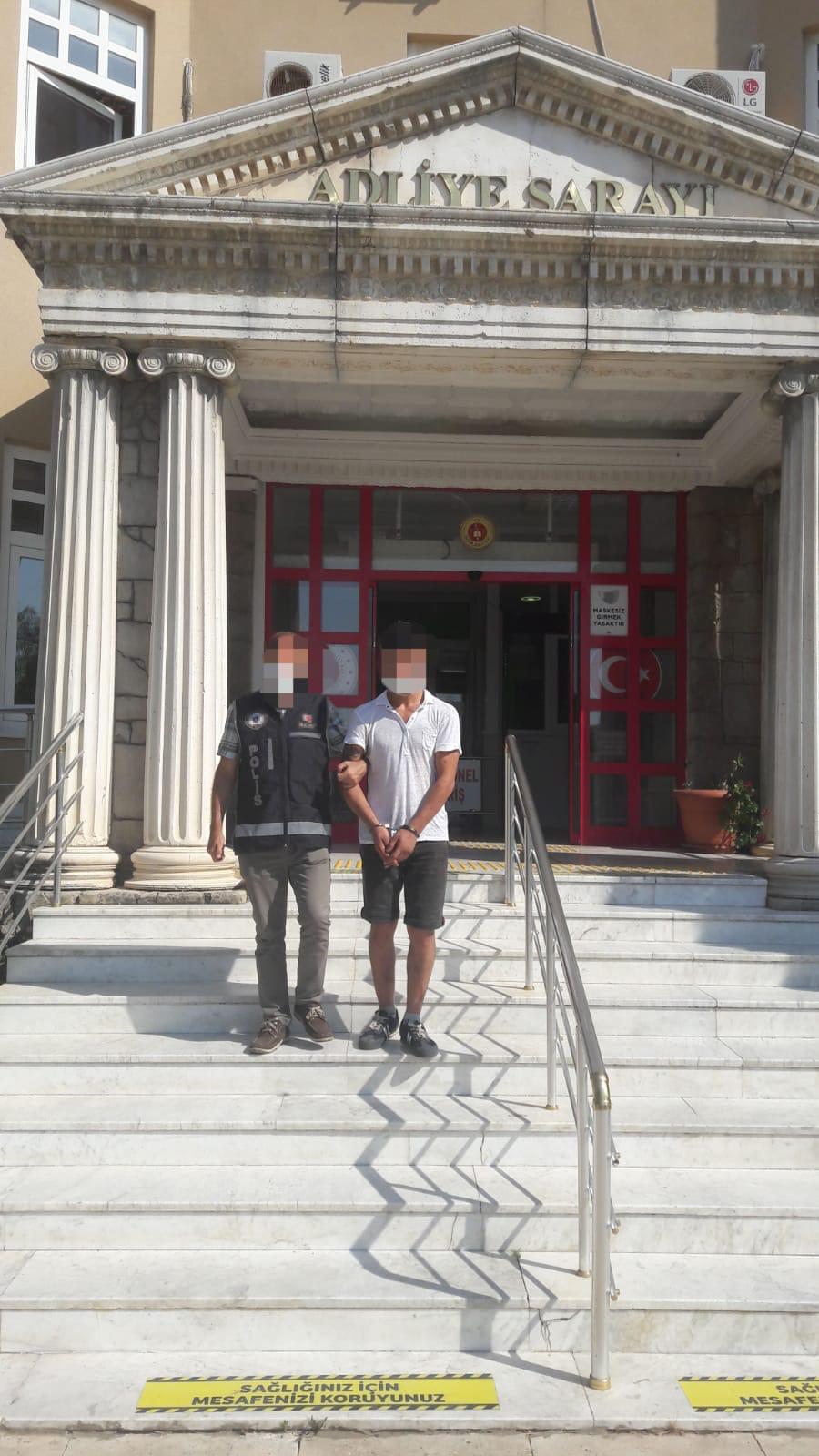 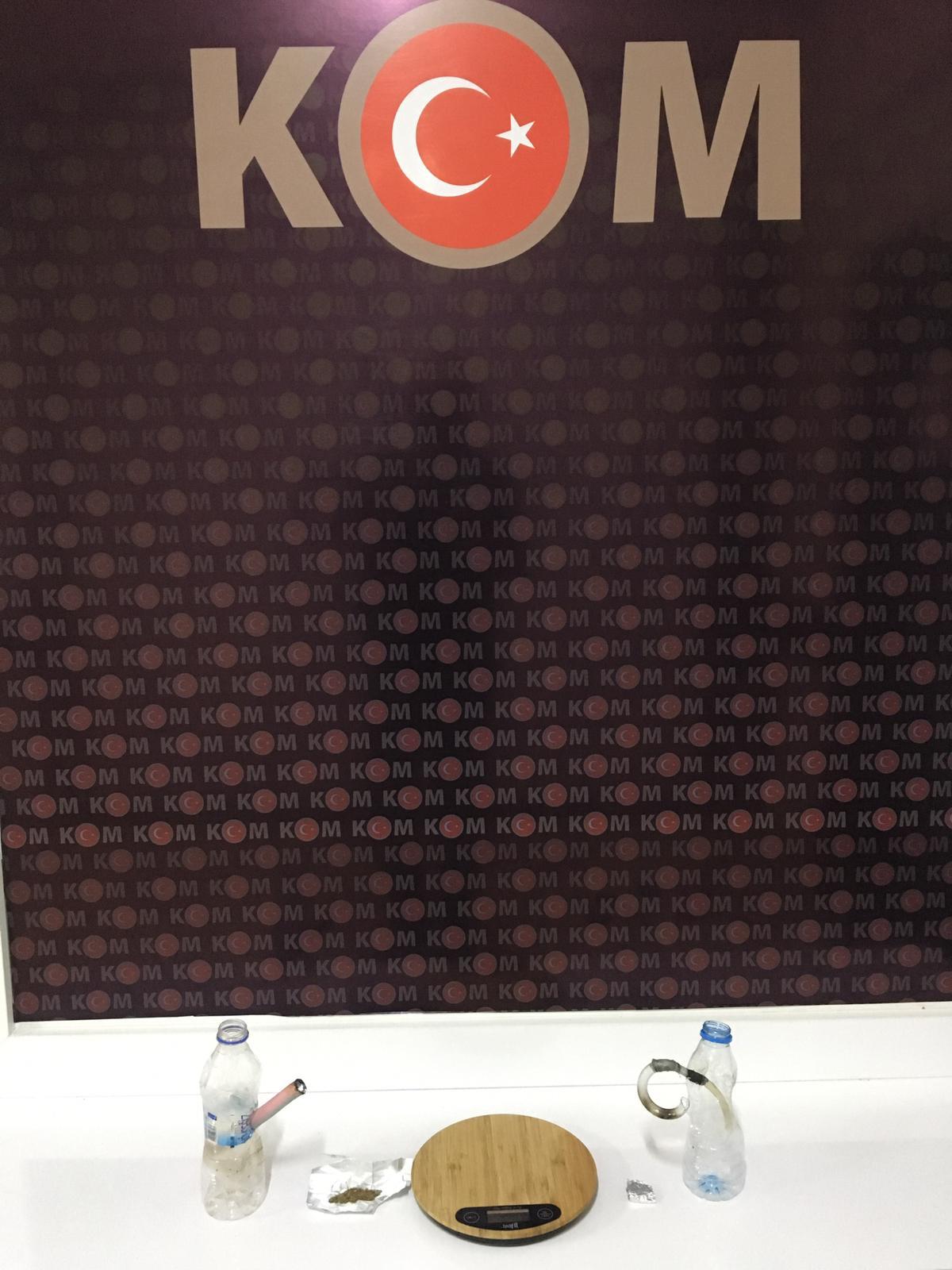 